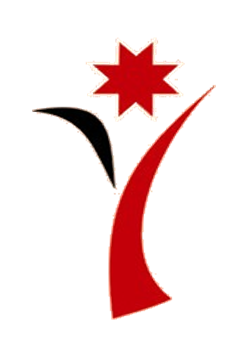 ИНФОРМАЦИОННЫЙ  ВЕСТНИКмуниципального образования«Светлянское»№ 3111 ноября 2016 годаОфициальное изданиеосновано в марте 2009Удмуртская Республика, Воткинский район,село Светлое, пер. Октябрьский, д. 12016 годИнформационный вестник муниципального образования «Светлянское» издается в соответствии с Решением Совета депутатов муниципального образования «Светлянское» от 05 марта 2099 года  № 47 «Об утверждении Устава средства массовой информации на территории муниципального образования «Светлянское»».СОДЕРЖАНИЕ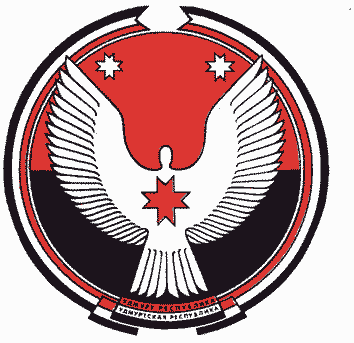 Решение  Совета депутатов муниципального образования «СВЕТЛЯНСКОЕ»Об избрании Главы муниципального образования «Светлянское»Принято Советом депутатов муниципальногообразования «Светлянское»26 сентября 2016 годаНастоящее решение основывается  на статье 29 Устава муниципального образования «Светлянское»,1. Избрать Главой муниципального образования «Светлянское»   – Вострокнутову  Зинаиду Анатольевну депутата по Светлянскому  избирательному   округу № 1  с  26 сентября 2016 г.2. Решение вступает  в силу со дня  его принятия.Старейший депутат муниципальногообразования «Светлянское»                                                                                           А.Л.Савинс.Светлое26 сентября 2016 г.№ 2Решение  Совета депутатов муниципального образования «СВЕТЛЯНСКОЕОб избрании заместителя председателя Совета депутатов муниципального образования «Светлянское»Принято Советом депутатов муниципальногообразования «Светлянское»«26 » сентября 2016 годаНастоящее решение основывается на ст. 24 Устава муниципального образования «Светлянское»1.Избрать заместителем Председателя Совета депутатов муниципального
 образования «Светлянское» Ершову Марину Андреевну - депутата по Светлянскому избирательному округу № 1.2.  Решение вступает  в силу со дня его принятия.Главамуниципального образования«Светлянское»                                                                                         З.А.Вострокнутова  с. Светлое№ 426.09.2016Решение  Совета депутатов муниципального образования «СВЕТЛЯНСКОЕОб утверждении состава постоянной  комиссии по социально – культурным вопросам.                                                             Принято Советом депутатов                                                                 муниципального образования «Светлянское»                                                               11 ноября 2016 года  В соответствии с ФЗ от 06.10 2003 года № 131 – ФЗ  «Об общих принципах организации местного самоуправления в Российской Федерации», Регламентом   Совета   депутатов муниципального образования «Светлянское»,  Совет депутатов муниципального образования «Светлянское» решает:               1.Утвердить состав постоянной  комиссии по социально – культурным вопросам:          1)  Вострокнутов Владимир Николаевич;          2)  Лошкарев Василий Геннадьевич;                      3)  Савин Андрей Леонидович.                    2.Решение вступает в  силу с момента его принятия. Глава муниципальногообразования «Светлянское»                                                                              З.А.Вострокнутоваc. Светлое«11»  ноября 2016 года№  6Решение  Совета депутатов муниципального образования «СВЕТЛЯНСКОЕРешение  Совета депутатов муниципального образования «Светлянское»Об утверждении состава постоянной  комиссии по экономике.                                                             Принято Советом депутатов                                                                 муниципального образования «Светлянское»                                                              11 ноября 2016 года         В соответствии с ФЗ от 06.10 2003 года № 131 – ФЗ  «Об общих принципах организации местного самоуправления в Российской Федерации», Регламентом Совета депутатов муниципального образования «Светлянское»Совет депутатов муниципального образования «Светлянское» решает:   1. Утвердить состав постоянной комиссии по экономике:           1)  Казанцев Владимир Николаевич;                                           2)  Паздерин Александр Николаевич;                   3) Тимирханов Денис Раисович.         2.Решение вступает в  силу с момента его принятия. Глава муниципальногообразования «Светлянское»                                      З.А.Вострокнутоваc. Светлое«11»  ноября 2016 года№  7Решение  Совета депутатов муниципального образования «СВЕТЛЯНСКОЕОб утверждении формы Соглашения об исполнении полномочий Главы муниципального образования «Светлянское»ПринятоСоветом депутатов муниципальногообразования « Светлянское»«11»  ноября 2016 года В соответствии со ст.ст. 37,40 Федерального закона от 06.10.2003г. № 131-ФЗ «Об общих принципах организации местного самоуправления в Российской Федерации», решением Совета депутатов муниципального образования « Светлянское» от 26.09.2016г. № 2 «Об избрании Главы муниципального образования «Светлянское», Трудовым кодексом Российской Федерации, руководствуясь Уставом муниципального образования «Светлянское», Совет депутатов муниципального образования «Светлянское» РЕШАЕТ:1.Утвердить прилагаемую форму Соглашения об исполнении полномочий Главы муниципального образования «Светлянское».2.Поручить заместителю Председателя Совета депутатов муниципального образования «Светлянское»  Ершовой М.А заключить Соглашение об исполнении полномочий Главы муниципального образования «Светлянское», заключать и подписывать дополнительные Соглашения о внесении изменений в Соглашение об исполнении полномочий Главы муниципального образования «Светлянское».3.Настоящее решение вступает в силу с момента его принятия и распространяется на правоотношения, возникшие с 26.09.2016 г.Заместитель Председателя Совета депутатовмуниципального образования«Светлянское»							                            М.А.  Ершова с.Светлое«11»  ноября 2016 года№  9Решение  Совета депутатов муниципального образования «СВЕТЛЯНСКОЕОб утверждении графика приема избирателей  депутатами Совета депутатов МО «Светлянское».ПринятоСоветом депутатов муниципальногообразования «Светлянское»«11»  ноября  2016 годаВ соответствии с Законом Удмуртской Республики от 24.10.2008 г. № 43-ОЗ
«О гарантиях осуществления полномочий депутата представительного органа муниципального образования, члена выборного органа местного самоуправления, выборного должностного лица местного самоуправления в Удмуртской Республике»
(в редакции Законов УР от 13.04.2010 № 14-РЗ,  от 06.07.2011  № 38-РЗ,  от 15.11.2011
№ 65-РЗ), Устава муниципального образования «Светлянское»,Совет депутатов муниципального образования «Светлянское» решает:1.Утвердить график приема избирателей депутатами Совета депутатов муниципального образования  «Светлянское»:2. Решение вступает  в силу со дня его официального опубликования.Глава муниципального образования«Светлянское»							З.А.Вострокнутова
с.Светлое «11»  ноября 2016 года   № 10Решение  Совета депутатов муниципального образования «СВЕТЛЯНСКОЕО внесении изменений в Положение о земельном налоге муниципального образования «Светлянское» в части, касающейся ставок земельного налогаПринятоСоветом депутатов муниципальногообразования  «Светлянское»11 ноября 2016 годаВ связи с вступлением в силу Федерального закона от 03.07.2016 года № 360-ФЗ «О внесении изменений в отдельные законодательные акты Российской Федерации», установившим с 01.01.2017 года по 01.01.2020 года мораторий на применение результатов кадастровой оценки объектнов недвижимости, Совет депутатов муниципального образования «Светлянское» РЕШАЕТ:1. Внести в таблицу, расположенную в пункте 2 раздела 2 Положения о земельном налоге муниципального образования «Светлянское», утвержденного решением Совета депутатов муниципального образования «Светлянское» от 18.11.2011 года № 122, изложив ее в следующей редакции:2. Настоящее Решение вступает в силу по истечении одного месяца со дня его официального опубликования.3.  Опубликовать настоящее решение в информационном вестнике муниципального образования «Светлянское» и разместить его на официальном сайте муниципального образования «Светлянское» в сети «Интернет».Глава муниципального образования«Светлянское»					         З.А.Вострокнутовас.Светлое11 ноября 2016 года№ 11Решение  Совета депутатов муниципального образования «СВЕТЛЯНСКОЕО плане работы Совета депутатов муниципального образования «Светлянское»                                                             Принято Советом депутатов                                                                 муниципального образования «Светлянское»                                                                 11 ноября 2016 года        1.Утвердить  план работы Совета депутатов муниципального образования        «Светлянское» на 1–ое полугодие  2017 года.      2.Решение вступает в  силу с момента его  официального обнародования     ( опубликования). Глава муниципальногообразования «Светлянское»                                      З.А.Вострокнутовас. Светлое11 ноября 2016 года№  15План работыСовета депутатов МО «Светлянское»на  1 полугодие 2017 года1.Рассмотреть основные вопросы на сессиях Совета депутатов2.Организационно-массовая работаАдрес редакции: 427421, Удмуртская Республика, с. Светлое,  пер. Октябрьский, д. 1телефон: 76-5-37адрес эл.почты: svetlyanskoe@mail.ruПодписано в печать 11.11.2016 г.Тираж 20 экз._______________________________________________________________Отпечатано в Совете депутатов муниципального образования  «Светлянское»по адресу: 427421, УР, Воткинский район, с. Светлое,  пер. Октябрьский, д. 1№СодержаниеСтраница1Решение  Совета депутатов муниципального образования «Светлянское»Об избрании Главы муниципального образования «Светлянское»32Решение  Совета депутатов муниципального образования «СВЕТЛЯНСКОЕОб избрании заместителя председателя Совета депутатов муниципального образования «Светлянское»43Решение  Совета депутатов муниципального образования «СВЕТЛЯНСКОЕОб утверждении состава постоянной  комиссии по социально – культурным вопросам.54Решение  Совета депутатов муниципального образования «СВЕТЛЯНСКОЕОб утверждении состава постоянной  комиссии по экономике.65Решение  Совета депутатов муниципального образования «СВЕТЛЯНСКОЕОб утверждении формы Соглашения об исполнении полномочий Главы муниципального образования «Светлянское»76Решение  Совета депутатов муниципального образования «СВЕТЛЯНСКОЕОб утверждении графика приема избирателей  депутатами Совета депутатов МО «Светлянское».97Решение  Совета депутатов муниципального образования «СВЕТЛЯНСКОЕО внесении изменений в Положение о земельном налоге муниципального образования «Светлянское» в части, касающейся ставок земельного налога108Решение  Совета депутатов муниципального образования «СВЕТЛЯНСКОЕО плане работы Совета депутатов муниципального образования «Светлянское»12№п/пФ.И.О.ДепутатовИзбирательный округМестопроведенияприемаДниприемаВремя приема(часы)1111 Бабинцева Татьяна АлександровнаСветлянский избирательный округ № 1Администрация МО «Светлянское»первый понедельник месяца10.00-12.002Вострокнутов Владимир НиколаевичСветлянский избирательный округ № 1Администрация МО «Светлянское»второй вторник месяца10.00-12.003ВострокнутоваЗинаидаАнатольевнаСветлянский избирательный округ № 1Администрация МО «Светлянское»каждая пятница месяца 10.00-12.004 Ершова Марина АндреевнаСветлянский избирательный округ № 1Администрация МО «Светлянское»второй вторник месяца10.00-12.005Казанцев Владимир НиколаевичПолевой избирательный округ № 2ДК д.Кудринопервое воскресенье месяца10.00-12.006 Лошкарев Василий ГеннадьевичПолевой избирательный округ № 2МБОУ Рассветовская ООШчетвертый вторник месяца10.00-12.007Паздерин Александр НиколаевичПолевой избирательный округ № 2ДК д.Чернаявторая пятница месяца10.00-12.008Перевозчиков Алексей НиколаевичСветлянский избирательный округ № 1Администрация МО «Светлянское»первая среда месяца10.00-12.009Савин Андрей ЛеонидовичСветлянский избирательный округ № 1Администрация МО «Светлянское»четвертая пятница месяца8.00-10.0010 Тимирханов Денис Раисович Полевой избирательный округ № 2Светлянская участковая больницатретья среда месяца13.00-15.00№ п/пВид разрешённогоиспользования земельного участкаСтавка земельного налогав % от кадастровой стоимости1Земельные участки:- отнесенные к землям сельскохозяйственного назначения или к землям в составе зон сельскохозяйственного использования в населенных пунктах и используемых для сельскохозяйственного производства;- занятые жилищным фондом и объектами инженерной инфраструктуры жилищно-коммунального комплекса (за исключением доли в праве на земельный участок, приходящейся на объект, не относящийся к жилищному фонду и к объектам инженерной инфраструктуры жилищно-коммунального комплекса) или приобретенных (предоставленных) для жилищного строительства;- приобретенных (предоставленных) для личного подсобного хозяйства, садоводства, огородничества или животноводства, а также дачного хозяйства;- ограниченных в обороте в соответствии с законодательством Российской Федерации, предоставленных для обеспечения обороны, безопасности и таможенных нужд.0,32Прочие земельные участки1,5№№п/пНаименование мероприятийДата проведенияКтоготовитКтодокладывает1.12 Об утверждении плана работы по благоустройству населенных пунктов сельского поселенияОтчет депутатов районного Совета депутатовфевраль   Администрация  МО «Светлянское» З.А.Вострокнутова12О внесении изменений в УставОтчет депутатов поселенияапрельАдминистрация З.А.Вострокнутова1.3Отчет Главы поселения за 1 полугодие 2017 г.Планирование работы на 2 полугодиеиюньАдминистрация МО «Светлянское»З.А.Вострокнутова2.1     Оказать практическую помощь в решении вопросов:-в проведении сельских сходов, собраний граждан;январь - июньДепутаты МО «Светлянское»2.2Принять участие в организации и проведении мероприятий, посвященных:-Нового года-Рождества- Старого Нового года- 23 февраля- 8 Марта- 9 Маяянварь - июньДепутаты  МО«Светлянское»2.3Организация приема избирателей депутатами МО « Светлянское». Отчет по приему граждан.СогласнографикаДепутаты МО «Светлянское»2.4Принять участие в организации работ по благоустройству населенных пунктов, организации субботников.Депутаты МО «Светлянское»